Name  ___________________________________  Date __________________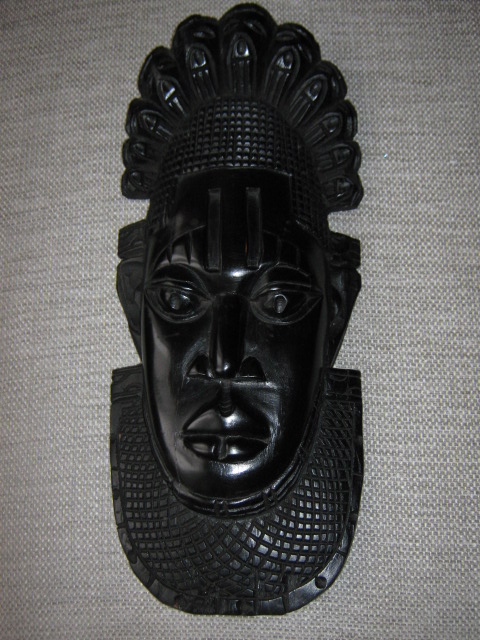 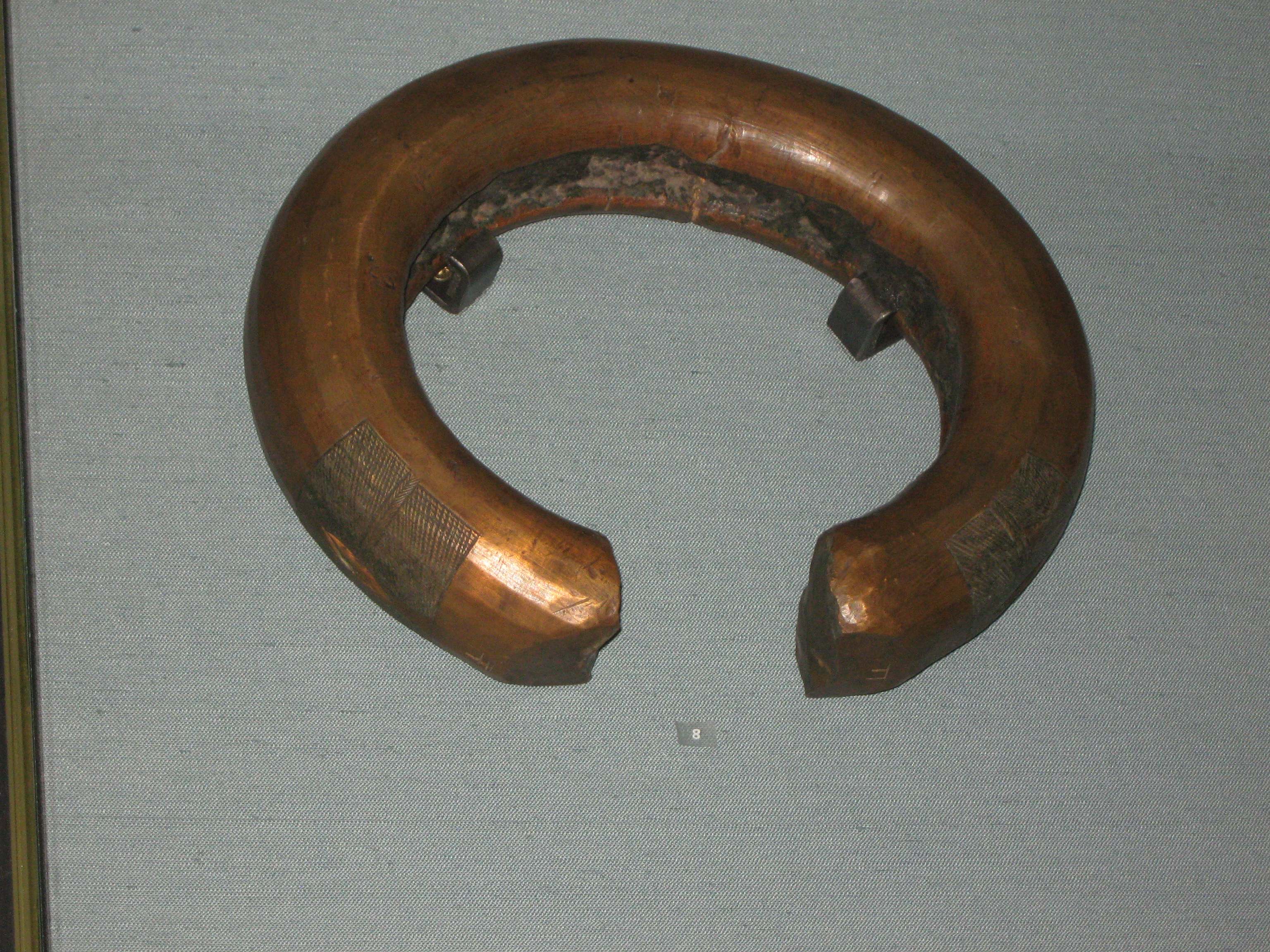 Complete this poster to advertise Kingdom of Benin. You may add any information you like. 